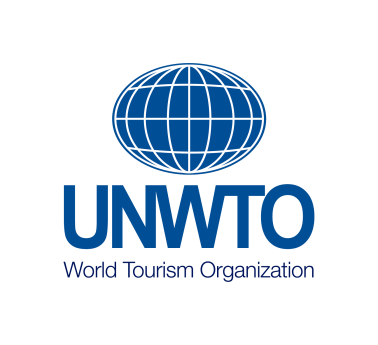 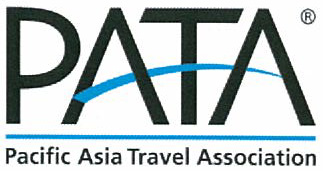 The 15thUNWTO/PATA Forum on Tourism Trends and OutlookGuilin, China15-17 October 2021REGISTRATION FORM    Mr: Mrs: 	Ms: HOTEL RESERVATIONDiscounted room rates have been arranged for participants at the following hotel in Guilin. Please tick the hotel and the room type you wish to book:Shangri-La HotelGuilin, China111 Huan Cheng Bei Er Lu, Guilin, Guangxi, 541004, ChinaTel: (86 773) 269 8888Fax: (86 773) 269 8887Website: www.shangri-la.com/guilin/shangrilaDeluxe Room (King or Twin): 		RMB 730 (around US$ 113, €99)City Comfort Inn6 Huan Cheng Bei Er Lu, Guilin, Guangxi, 541004, ChinaTel: (86 773)2113888Standard room:     				RMB198(around US$31, € 26)All rates include continental breakfastEach member of the delegation participating in the conference should complete this form and send a copy by email or fax to both addresses below by Monday 11 October 2021 at the latest, so that arrangements can be made in time for the delegates’ accommodation and reception.Country:Surname: First Name: Organization/Company: Position:Full Address:Telephone:Fax:Email:Member of  UNWTO                  PATAWill participate in:Welcome Dinner (14 October) Opening Ceremony (15 October)Technical Tour (16-17 October)                  Please tick:Yes:  No: Yes:  No: 	       Yes:               No: Date of check-in: Flight number and arrival timeDate of check-out:Flight number and departure timeAccompanied by spouse:       Yes:                     No: Honggen Xiao (Mr.)School of Hotel and Tourism ManagementThe Hong Kong Polytechnic University17 Science Museum Road, TST East, Kowloon, Hong Kong SAR, P. R. ChinaTel. (852) 3400 2250Fax. (852) 2362 9362Email honggen.xiao@polyu.edu.hkYan Huang (Ms.)Marketing Department,Guilin Municipal Bureau of Culture,Radio,Television andTourism The 20th Floor, Culture, Radio and Television Building, Gong Yuan North Road, Lingui District, Guilin, Guangxi, ChinaTel. (86-773) 2820079 Fax. (86-773) 2820079Email: lisahuang@263.net